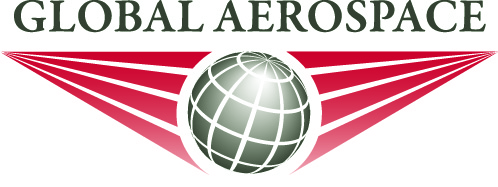 APPLICANT NAME:       APPLICANT NAME:       DATE:       DATE:       DATE:       DATE:       Are you a current Global Aerospace insured? Yes    No  
If Yes, line of business:      Is submitting broker the same broker on current business?  Yes    No  Primary destinations or operations:                                                      Who are typical passengers?      %  for Part 91          % for Part 135    How are services provided? (i.e. per service basis or via contracts with clients for defined period)                    Average number of flight hours per month?  Part 91:        Part 135:      
                                                                       Fixed Wing                   Rotor Wing                               List total number of:                  Pilots:  FT      PT           FT      PT        
                                    Flight Attendants:  FT      PT             
        Average number of Applicant’s employees in one aircraft at one time.                                                                                           Max number of Applicant’s employees in aircraft at one time:           Are pilot reports on file with the local Global Aerospace office?  Yes    No  How is your maintenance performed and by whom?  Major         In house         Training        Software Program        Do employees perform test flights after maintenance or service of aircraft?                                                    Yes    No  
Any contract employees?    Yes    No  If Yes, provide description of duties and estimated 1099 payroll.Questions 1-12 ONLY: If Response is YES, Please explain in REMARKS section below.Questions 1-12 ONLY: If Response is YES, Please explain in REMARKS section below.Questions 1-12 ONLY: If Response is YES, Please explain in REMARKS section below.YesNoAre you a current Global Aerospace insured? Yes    No  
If Yes, line of business:      Is submitting broker the same broker on current business?  Yes    No  Primary destinations or operations:                                                      Who are typical passengers?      %  for Part 91          % for Part 135    How are services provided? (i.e. per service basis or via contracts with clients for defined period)                    Average number of flight hours per month?  Part 91:        Part 135:      
                                                                       Fixed Wing                   Rotor Wing                               List total number of:                  Pilots:  FT      PT           FT      PT        
                                    Flight Attendants:  FT      PT             
        Average number of Applicant’s employees in one aircraft at one time.                                                                                           Max number of Applicant’s employees in aircraft at one time:           Are pilot reports on file with the local Global Aerospace office?  Yes    No  How is your maintenance performed and by whom?  Major         In house         Training        Software Program        Do employees perform test flights after maintenance or service of aircraft?                                                    Yes    No  
Any contract employees?    Yes    No  If Yes, provide description of duties and estimated 1099 payroll.Any contracts with U.S. Armed Forces?Any contracts with U.S. Armed Forces?Any contracts with U.S. Armed Forces?Are you a current Global Aerospace insured? Yes    No  
If Yes, line of business:      Is submitting broker the same broker on current business?  Yes    No  Primary destinations or operations:                                                      Who are typical passengers?      %  for Part 91          % for Part 135    How are services provided? (i.e. per service basis or via contracts with clients for defined period)                    Average number of flight hours per month?  Part 91:        Part 135:      
                                                                       Fixed Wing                   Rotor Wing                               List total number of:                  Pilots:  FT      PT           FT      PT        
                                    Flight Attendants:  FT      PT             
        Average number of Applicant’s employees in one aircraft at one time.                                                                                           Max number of Applicant’s employees in aircraft at one time:           Are pilot reports on file with the local Global Aerospace office?  Yes    No  How is your maintenance performed and by whom?  Major         In house         Training        Software Program        Do employees perform test flights after maintenance or service of aircraft?                                                    Yes    No  
Any contract employees?    Yes    No  If Yes, provide description of duties and estimated 1099 payroll.Any U.S. L&H Workers Act exposure?Any U.S. L&H Workers Act exposure?Any U.S. L&H Workers Act exposure?Are you a current Global Aerospace insured? Yes    No  
If Yes, line of business:      Is submitting broker the same broker on current business?  Yes    No  Primary destinations or operations:                                                      Who are typical passengers?      %  for Part 91          % for Part 135    How are services provided? (i.e. per service basis or via contracts with clients for defined period)                    Average number of flight hours per month?  Part 91:        Part 135:      
                                                                       Fixed Wing                   Rotor Wing                               List total number of:                  Pilots:  FT      PT           FT      PT        
                                    Flight Attendants:  FT      PT             
        Average number of Applicant’s employees in one aircraft at one time.                                                                                           Max number of Applicant’s employees in aircraft at one time:           Are pilot reports on file with the local Global Aerospace office?  Yes    No  How is your maintenance performed and by whom?  Major         In house         Training        Software Program        Do employees perform test flights after maintenance or service of aircraft?                                                    Yes    No  
Any contract employees?    Yes    No  If Yes, provide description of duties and estimated 1099 payroll.Any Defense Base Act exposure?Any Defense Base Act exposure?Any Defense Base Act exposure?Are you a current Global Aerospace insured? Yes    No  
If Yes, line of business:      Is submitting broker the same broker on current business?  Yes    No  Primary destinations or operations:                                                      Who are typical passengers?      %  for Part 91          % for Part 135    How are services provided? (i.e. per service basis or via contracts with clients for defined period)                    Average number of flight hours per month?  Part 91:        Part 135:      
                                                                       Fixed Wing                   Rotor Wing                               List total number of:                  Pilots:  FT      PT           FT      PT        
                                    Flight Attendants:  FT      PT             
        Average number of Applicant’s employees in one aircraft at one time.                                                                                           Max number of Applicant’s employees in aircraft at one time:           Are pilot reports on file with the local Global Aerospace office?  Yes    No  How is your maintenance performed and by whom?  Major         In house         Training        Software Program        Do employees perform test flights after maintenance or service of aircraft?                                                    Yes    No  
Any contract employees?    Yes    No  If Yes, provide description of duties and estimated 1099 payroll.Any Outer Continental Shelf Limits Act exposure?Any Outer Continental Shelf Limits Act exposure?Any Outer Continental Shelf Limits Act exposure?Are you a current Global Aerospace insured? Yes    No  
If Yes, line of business:      Is submitting broker the same broker on current business?  Yes    No  Primary destinations or operations:                                                      Who are typical passengers?      %  for Part 91          % for Part 135    How are services provided? (i.e. per service basis or via contracts with clients for defined period)                    Average number of flight hours per month?  Part 91:        Part 135:      
                                                                       Fixed Wing                   Rotor Wing                               List total number of:                  Pilots:  FT      PT           FT      PT        
                                    Flight Attendants:  FT      PT             
        Average number of Applicant’s employees in one aircraft at one time.                                                                                           Max number of Applicant’s employees in aircraft at one time:           Are pilot reports on file with the local Global Aerospace office?  Yes    No  How is your maintenance performed and by whom?  Major         In house         Training        Software Program        Do employees perform test flights after maintenance or service of aircraft?                                                    Yes    No  
Any contract employees?    Yes    No  If Yes, provide description of duties and estimated 1099 payroll.Any rotor wing heavy lift or logging operations?Any rotor wing heavy lift or logging operations?Any rotor wing heavy lift or logging operations?Are you a current Global Aerospace insured? Yes    No  
If Yes, line of business:      Is submitting broker the same broker on current business?  Yes    No  Primary destinations or operations:                                                      Who are typical passengers?      %  for Part 91          % for Part 135    How are services provided? (i.e. per service basis or via contracts with clients for defined period)                    Average number of flight hours per month?  Part 91:        Part 135:      
                                                                       Fixed Wing                   Rotor Wing                               List total number of:                  Pilots:  FT      PT           FT      PT        
                                    Flight Attendants:  FT      PT             
        Average number of Applicant’s employees in one aircraft at one time.                                                                                           Max number of Applicant’s employees in aircraft at one time:           Are pilot reports on file with the local Global Aerospace office?  Yes    No  How is your maintenance performed and by whom?  Major         In house         Training        Software Program        Do employees perform test flights after maintenance or service of aircraft?                                                    Yes    No  
Any contract employees?    Yes    No  If Yes, provide description of duties and estimated 1099 payroll.Any antique, ex-military, experimental aircraft?Any antique, ex-military, experimental aircraft?Any antique, ex-military, experimental aircraft?Are you a current Global Aerospace insured? Yes    No  
If Yes, line of business:      Is submitting broker the same broker on current business?  Yes    No  Primary destinations or operations:                                                      Who are typical passengers?      %  for Part 91          % for Part 135    How are services provided? (i.e. per service basis or via contracts with clients for defined period)                    Average number of flight hours per month?  Part 91:        Part 135:      
                                                                       Fixed Wing                   Rotor Wing                               List total number of:                  Pilots:  FT      PT           FT      PT        
                                    Flight Attendants:  FT      PT             
        Average number of Applicant’s employees in one aircraft at one time.                                                                                           Max number of Applicant’s employees in aircraft at one time:           Are pilot reports on file with the local Global Aerospace office?  Yes    No  How is your maintenance performed and by whom?  Major         In house         Training        Software Program        Do employees perform test flights after maintenance or service of aircraft?                                                    Yes    No  
Any contract employees?    Yes    No  If Yes, provide description of duties and estimated 1099 payroll.Any aerobatic, exhibition or racing aircraft?Any aerobatic, exhibition or racing aircraft?Any aerobatic, exhibition or racing aircraft?Are you a current Global Aerospace insured? Yes    No  
If Yes, line of business:      Is submitting broker the same broker on current business?  Yes    No  Primary destinations or operations:                                                      Who are typical passengers?      %  for Part 91          % for Part 135    How are services provided? (i.e. per service basis or via contracts with clients for defined period)                    Average number of flight hours per month?  Part 91:        Part 135:      
                                                                       Fixed Wing                   Rotor Wing                               List total number of:                  Pilots:  FT      PT           FT      PT        
                                    Flight Attendants:  FT      PT             
        Average number of Applicant’s employees in one aircraft at one time.                                                                                           Max number of Applicant’s employees in aircraft at one time:           Are pilot reports on file with the local Global Aerospace office?  Yes    No  How is your maintenance performed and by whom?  Major         In house         Training        Software Program        Do employees perform test flights after maintenance or service of aircraft?                                                    Yes    No  
Any contract employees?    Yes    No  If Yes, provide description of duties and estimated 1099 payroll.Any seaplane, float, ski, bush operations?Any seaplane, float, ski, bush operations?Any seaplane, float, ski, bush operations?Are you a current Global Aerospace insured? Yes    No  
If Yes, line of business:      Is submitting broker the same broker on current business?  Yes    No  Primary destinations or operations:                                                      Who are typical passengers?      %  for Part 91          % for Part 135    How are services provided? (i.e. per service basis or via contracts with clients for defined period)                    Average number of flight hours per month?  Part 91:        Part 135:      
                                                                       Fixed Wing                   Rotor Wing                               List total number of:                  Pilots:  FT      PT           FT      PT        
                                    Flight Attendants:  FT      PT             
        Average number of Applicant’s employees in one aircraft at one time.                                                                                           Max number of Applicant’s employees in aircraft at one time:           Are pilot reports on file with the local Global Aerospace office?  Yes    No  How is your maintenance performed and by whom?  Major         In house         Training        Software Program        Do employees perform test flights after maintenance or service of aircraft?                                                    Yes    No  
Any contract employees?    Yes    No  If Yes, provide description of duties and estimated 1099 payroll.Any other unusual or unique operations?Any other unusual or unique operations?Any other unusual or unique operations?Are you a current Global Aerospace insured? Yes    No  
If Yes, line of business:      Is submitting broker the same broker on current business?  Yes    No  Primary destinations or operations:                                                      Who are typical passengers?      %  for Part 91          % for Part 135    How are services provided? (i.e. per service basis or via contracts with clients for defined period)                    Average number of flight hours per month?  Part 91:        Part 135:      
                                                                       Fixed Wing                   Rotor Wing                               List total number of:                  Pilots:  FT      PT           FT      PT        
                                    Flight Attendants:  FT      PT             
        Average number of Applicant’s employees in one aircraft at one time.                                                                                           Max number of Applicant’s employees in aircraft at one time:           Are pilot reports on file with the local Global Aerospace office?  Yes    No  How is your maintenance performed and by whom?  Major         In house         Training        Software Program        Do employees perform test flights after maintenance or service of aircraft?                                                    Yes    No  
Any contract employees?    Yes    No  If Yes, provide description of duties and estimated 1099 payroll.Any operations from unprepared sites?Any operations from unprepared sites?Any operations from unprepared sites?Are you a current Global Aerospace insured? Yes    No  
If Yes, line of business:      Is submitting broker the same broker on current business?  Yes    No  Primary destinations or operations:                                                      Who are typical passengers?      %  for Part 91          % for Part 135    How are services provided? (i.e. per service basis or via contracts with clients for defined period)                    Average number of flight hours per month?  Part 91:        Part 135:      
                                                                       Fixed Wing                   Rotor Wing                               List total number of:                  Pilots:  FT      PT           FT      PT        
                                    Flight Attendants:  FT      PT             
        Average number of Applicant’s employees in one aircraft at one time.                                                                                           Max number of Applicant’s employees in aircraft at one time:           Are pilot reports on file with the local Global Aerospace office?  Yes    No  How is your maintenance performed and by whom?  Major         In house         Training        Software Program        Do employees perform test flights after maintenance or service of aircraft?                                                    Yes    No  
Any contract employees?    Yes    No  If Yes, provide description of duties and estimated 1099 payroll.Any exterior cleaning, stripping or spray painting operations?Any exterior cleaning, stripping or spray painting operations?Any exterior cleaning, stripping or spray painting operations?Are you a current Global Aerospace insured? Yes    No  
If Yes, line of business:      Is submitting broker the same broker on current business?  Yes    No  Primary destinations or operations:                                                      Who are typical passengers?      %  for Part 91          % for Part 135    How are services provided? (i.e. per service basis or via contracts with clients for defined period)                    Average number of flight hours per month?  Part 91:        Part 135:      
                                                                       Fixed Wing                   Rotor Wing                               List total number of:                  Pilots:  FT      PT           FT      PT        
                                    Flight Attendants:  FT      PT             
        Average number of Applicant’s employees in one aircraft at one time.                                                                                           Max number of Applicant’s employees in aircraft at one time:           Are pilot reports on file with the local Global Aerospace office?  Yes    No  How is your maintenance performed and by whom?  Major         In house         Training        Software Program        Do employees perform test flights after maintenance or service of aircraft?                                                    Yes    No  
Any contract employees?    Yes    No  If Yes, provide description of duties and estimated 1099 payroll.Any international exposures?
If so, where? How often? Duration of layovers?Any international exposures?
If so, where? How often? Duration of layovers?Any international exposures?
If so, where? How often? Duration of layovers?Are you a current Global Aerospace insured? Yes    No  
If Yes, line of business:      Is submitting broker the same broker on current business?  Yes    No  Primary destinations or operations:                                                      Who are typical passengers?      %  for Part 91          % for Part 135    How are services provided? (i.e. per service basis or via contracts with clients for defined period)                    Average number of flight hours per month?  Part 91:        Part 135:      
                                                                       Fixed Wing                   Rotor Wing                               List total number of:                  Pilots:  FT      PT           FT      PT        
                                    Flight Attendants:  FT      PT             
        Average number of Applicant’s employees in one aircraft at one time.                                                                                           Max number of Applicant’s employees in aircraft at one time:           Are pilot reports on file with the local Global Aerospace office?  Yes    No  How is your maintenance performed and by whom?  Major         In house         Training        Software Program        Do employees perform test flights after maintenance or service of aircraft?                                                    Yes    No  
Any contract employees?    Yes    No  If Yes, provide description of duties and estimated 1099 payroll.SAFETY PROGRAMSAFETY PROGRAMSAFETY PROGRAMAre you a current Global Aerospace insured? Yes    No  
If Yes, line of business:      Is submitting broker the same broker on current business?  Yes    No  Primary destinations or operations:                                                      Who are typical passengers?      %  for Part 91          % for Part 135    How are services provided? (i.e. per service basis or via contracts with clients for defined period)                    Average number of flight hours per month?  Part 91:        Part 135:      
                                                                       Fixed Wing                   Rotor Wing                               List total number of:                  Pilots:  FT      PT           FT      PT        
                                    Flight Attendants:  FT      PT             
        Average number of Applicant’s employees in one aircraft at one time.                                                                                           Max number of Applicant’s employees in aircraft at one time:           Are pilot reports on file with the local Global Aerospace office?  Yes    No  How is your maintenance performed and by whom?  Major         In house         Training        Software Program        Do employees perform test flights after maintenance or service of aircraft?                                                    Yes    No  
Any contract employees?    Yes    No  If Yes, provide description of duties and estimated 1099 payroll.Do you have a designated full-time Safety Director/Risk Manager?Do you have a designated full-time Safety Director/Risk Manager?Do you have a designated full-time Safety Director/Risk Manager?Are you a current Global Aerospace insured? Yes    No  
If Yes, line of business:      Is submitting broker the same broker on current business?  Yes    No  Primary destinations or operations:                                                      Who are typical passengers?      %  for Part 91          % for Part 135    How are services provided? (i.e. per service basis or via contracts with clients for defined period)                    Average number of flight hours per month?  Part 91:        Part 135:      
                                                                       Fixed Wing                   Rotor Wing                               List total number of:                  Pilots:  FT      PT           FT      PT        
                                    Flight Attendants:  FT      PT             
        Average number of Applicant’s employees in one aircraft at one time.                                                                                           Max number of Applicant’s employees in aircraft at one time:           Are pilot reports on file with the local Global Aerospace office?  Yes    No  How is your maintenance performed and by whom?  Major         In house         Training        Software Program        Do employees perform test flights after maintenance or service of aircraft?                                                    Yes    No  
Any contract employees?    Yes    No  If Yes, provide description of duties and estimated 1099 payroll.Is safety training held for all employees?Is safety training held for all employees?Is safety training held for all employees?Are you a current Global Aerospace insured? Yes    No  
If Yes, line of business:      Is submitting broker the same broker on current business?  Yes    No  Primary destinations or operations:                                                      Who are typical passengers?      %  for Part 91          % for Part 135    How are services provided? (i.e. per service basis or via contracts with clients for defined period)                    Average number of flight hours per month?  Part 91:        Part 135:      
                                                                       Fixed Wing                   Rotor Wing                               List total number of:                  Pilots:  FT      PT           FT      PT        
                                    Flight Attendants:  FT      PT             
        Average number of Applicant’s employees in one aircraft at one time.                                                                                           Max number of Applicant’s employees in aircraft at one time:           Are pilot reports on file with the local Global Aerospace office?  Yes    No  How is your maintenance performed and by whom?  Major         In house         Training        Software Program        Do employees perform test flights after maintenance or service of aircraft?                                                    Yes    No  
Any contract employees?    Yes    No  If Yes, provide description of duties and estimated 1099 payroll.Are regular safety meetings held for all employees?Are regular safety meetings held for all employees?Are regular safety meetings held for all employees?Are you a current Global Aerospace insured? Yes    No  
If Yes, line of business:      Is submitting broker the same broker on current business?  Yes    No  Primary destinations or operations:                                                      Who are typical passengers?      %  for Part 91          % for Part 135    How are services provided? (i.e. per service basis or via contracts with clients for defined period)                    Average number of flight hours per month?  Part 91:        Part 135:      
                                                                       Fixed Wing                   Rotor Wing                               List total number of:                  Pilots:  FT      PT           FT      PT        
                                    Flight Attendants:  FT      PT             
        Average number of Applicant’s employees in one aircraft at one time.                                                                                           Max number of Applicant’s employees in aircraft at one time:           Are pilot reports on file with the local Global Aerospace office?  Yes    No  How is your maintenance performed and by whom?  Major         In house         Training        Software Program        Do employees perform test flights after maintenance or service of aircraft?                                                    Yes    No  
Any contract employees?    Yes    No  If Yes, provide description of duties and estimated 1099 payroll.Are Supervisors held accountable for accidents?Are Supervisors held accountable for accidents?Are Supervisors held accountable for accidents?Do you require use of personal protective equipment by ground personnel?Do you require use of personal protective equipment by ground personnel?Do you require use of personal protective equipment by ground personnel?Do you have a Return to Work program?Do you have a Return to Work program?Do you have a Return to Work program?
PLEASE ATTACH:
1. Non Global Aerospace business:  Pilot Reports2. Schedule of aircraft that includes the use and seating. 
PLEASE ATTACH:
1. Non Global Aerospace business:  Pilot Reports2. Schedule of aircraft that includes the use and seating. 
PLEASE ATTACH:
1. Non Global Aerospace business:  Pilot Reports2. Schedule of aircraft that includes the use and seating. 
PLEASE ATTACH:
1. Non Global Aerospace business:  Pilot Reports2. Schedule of aircraft that includes the use and seating. 
PLEASE ATTACH:
1. Non Global Aerospace business:  Pilot Reports2. Schedule of aircraft that includes the use and seating. 
PLEASE ATTACH:
1. Non Global Aerospace business:  Pilot Reports2. Schedule of aircraft that includes the use and seating. REMARKS: (Attach additional sheets if necessary)      REMARKS: (Attach additional sheets if necessary)      REMARKS: (Attach additional sheets if necessary)      REMARKS: (Attach additional sheets if necessary)      REMARKS: (Attach additional sheets if necessary)      REMARKS: (Attach additional sheets if necessary)      Signed and completed by:       Signed and completed by:       Signed and completed by:       Date:       Date:       Date:       